SERVICE SCHEDULE for August 2, 2020Announcements for the Week   	Buck PhillipsMorning Service			Evening ServicePrayer- Buck Phillips	 		Prayer- Buck PhillipsSong Leader- Jason LaChappelle	Song Leader- Roger German-- Comments – Brandon Esque		Comments – Cliff Davis-- Assisting – Roger German		Communion – Phillip Dorn-- Assisting – John MacQuilliam-- Assisting – Lucian Griffing-- Assisting – Cliff Davis-- Scripture – Jared Davis		Scripture – Josiah PhillipsClosing Prayer- Dan Woodward	Closing Prayer- Connor LWednesday Night – August 5, 2020First Prayer– Mark TallySong Leader – Connor LaChappelleInvitation – Cliff DavisClosing Prayer – Eli HickeyAugust 23 Evening Service – Buck PhillipsUpcoming AssignmentsTake NoteThe Bible Classes have been a vital part of our local work here. Our appreciation goes to the teachers who selflessly devote to their students. Work has commenced on the stage area. A special Thank You goes to the efforts of the men who are working on this project.  Lord willing, we will continue the work next Saturday. www.covingtonchurchofchrist.comLive connection starting 9AM. CALL (678) 701-5124 Enter PIN: 1234Schedule of ServicesSunday:  a.m. & 5 p.m. Wednesday: 7:00 p.m.Wi-Fi Password: church1234This bulletin is published weekly. Edited by Bill McIlvain.Send any articles for the bulletin to Preacher@covingtonchurchofchrist.comVisit us on the web: www.covingtonchurchofchrist.com9441 Bypass, P.O. Box 768, Covington, GA --- [770] 787-1119Elders: Jason LaChappelle, Bill McIlvainDeacons: Cliff Davin, Darryl Griffing, Buck PhillipsAugust 2, 2020The Baptized1. What magician came to be baptized by Philip?2. What tradeswoman was baptized by Paul & Silas?3. How many people were baptized on the day of Pentecost?4. Who baptized Paul?Signs of Having A Bad Day:You see a “60 Minutes” news team in your office. You call Suicide Prevention and they put you on hold. You turn on the news and they’re showing emergency routes out of the city. Your twin sister forgot your birthday. Your car horn goes off accidentally and remains stuck as you follow a group of bikers on the freeway. Your boss tells you not to bother to take off your coat. Your income tax refund check bounces. You put both contact lenses in the same eye.Remember, if everything is coming your way, you’re in the wrong lane. When everything seems to be going against you, remember that the airplane takes off against the wind, not with it.  Not Your Average Summer CampSource of Information: www.icr.org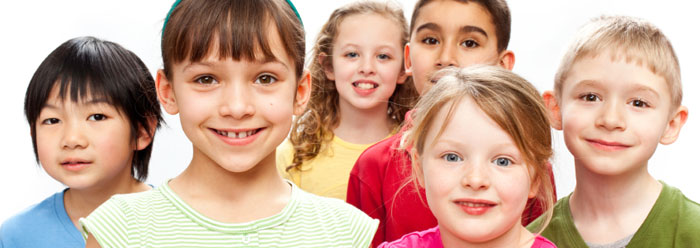 The God Delusion author Richard Dawkins has sponsored a week-long summer camp geared towards making atheists out of children. The camp is a UK arm of Camp Quest, and its 24 slots had been booked even before the BBC and The Sunday Times ran brief stories about it back in June.Camp Quest’s motto is “It’s beyond belief” and the camp targets children between the ages of eight and seventeen. It started in North America in 1996, and now has locations in Ohio, the Smoky Mountains, Minnesota, Ontario, Michigan, and California. Camp Quest UK, located in Bath, England, is the first branch to operate outside of North America.“CQUK is the first residential summer camp for the children of atheists, agnostics, humanists, freethinkers and all those who embrace a naturalistic rather than supernatural world view,” according to the camp’s website.The 2009 summer theme focuses on evolution, with this being “Darwin year” in honor of the British naturalist’s 200th birthday and the 150th anniversary of the publication of his book On the Origin of Species.The CQUK website posted a response to The Sunday Times article on June 28 depicting it as an atheist camp, stating that “Camp Quest is often labeled as an ‘atheist camp’ as we have a non-religious ethos, but we are open to the children from parents of all belief systems and none.”But with morning activities like “Philosophy for Children (P4C), pseudoscience…[and] evolution,” as well as financial support from Dawkins’ foundation and the British Humanist Association—which posted anti-God ads on buses last year —it certainly seems like a camp aimed at turning children against their peers of faith.The camp will also feature archery, zip wires, climbing, canoeing, as well as an “assault course.”While you may frown upon Camp Quest and its agenda, camps like this are the proper venues for parents who hold secular views to teach their children the same values they have. Our taxpayer-funded public schools seem to remain firmly entrenched in a Darwin-only, anti-faith philosophy.Perseverance:When he was seven years old, his family was forced out of their home on a legal technicality, and he had to work to help support them. At age nine, his mother died. At twenty-two, he lost his job as a store clerk. He wanted to go to law school, but his education wasn’t good enough. At twenty-three, he went into debt to become a partner in a small store. At twenty-six, his business partner died, leaving him a huge debt that took years to repay. At twenty-eight, after courting a girl for four years, he asked her to marry him. She said no. At thirty-seven, on his third try, he was elected to Congress, but two years later, he failed to be reelected. At forty-one, his four-year-old son died. At forty-five, he ran for the Senate and lost. At forty-seven, he failed as the vice-presidential candidate. At forty-nine, he ran for the Senate again and lost. At fifty-one, he was elected president of the United States. His name was Abraham Lincoln, a man many consider the greatest leader the country ever had. Some people get all the breaks!Answers from page 11. Simon the Sorcerer [Acts 8:12-1-3]2. Lydia [Acts 16:14-15]3. About 3,000 [Acts 2:41]4. Ananias [Acts 9:18] AugustCommunionCleaning2FullerTake the time to police your area before you go.9GermanCheerios and other cereals can draw ants.